Supplementary InformationTable A1. Media used in experimentsTable A2.1. List of species Group ATable A2.2. List of species Group BTable A3. Chemical controls in acute assay. Percentage of measured concentration (Cm) as ratio of Nominal concentration (Cn) in presented in first column. Three samples that belong to bigger organisms were measured respect to initial concentration and results are expressed as ratio between final concentration (Cf) and initial concentration (Ci).Figure A1. Standard curve obtained under HPLC-MS analysis. Concentration expressed as μg L-1.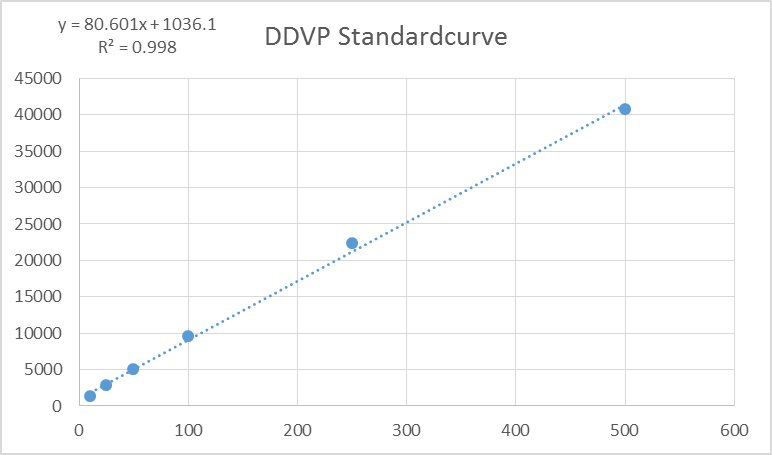 Table A5. Hydrolysis half-life of dichlorvos at different pH and temperature values according to APVMA, 2008.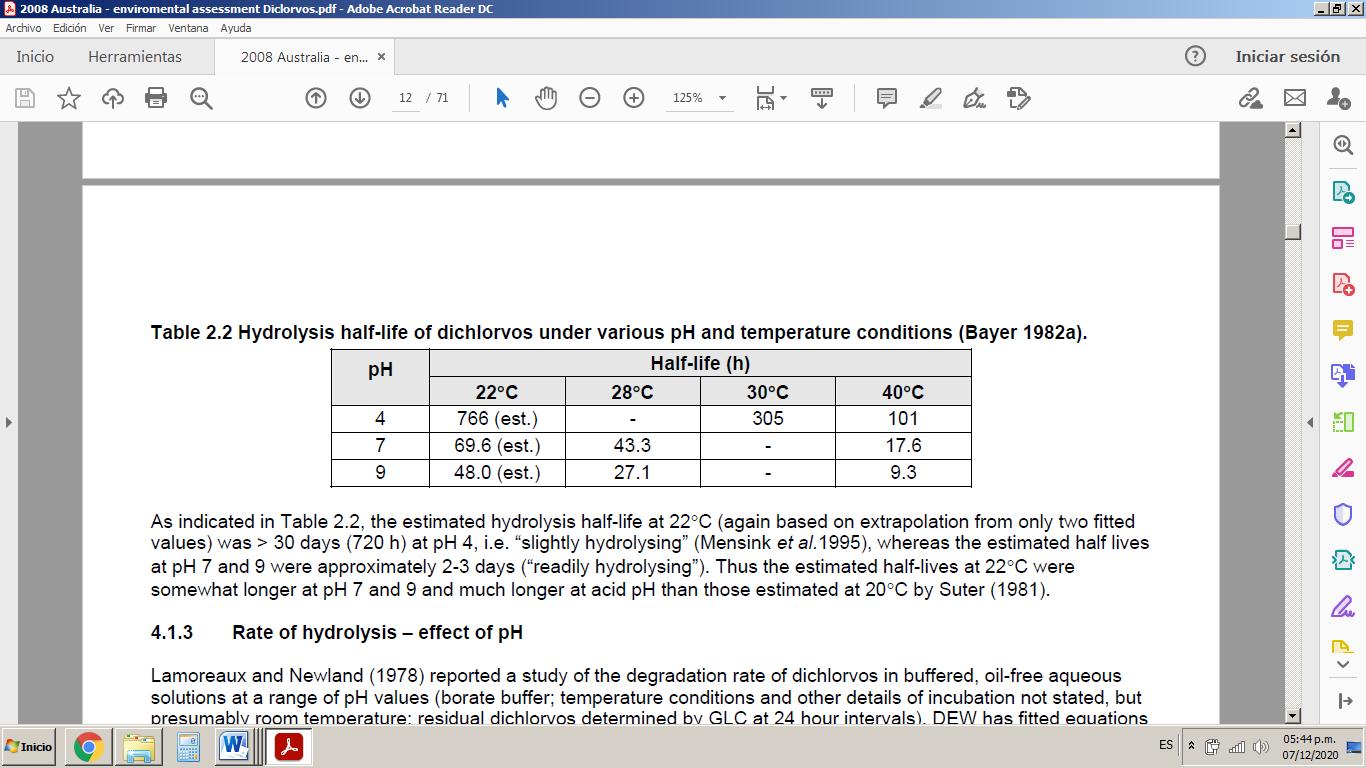 Bibliograhy Ankley, G. T., & Collyard, S. A. (1995). Influence of piperonyl butoxide on the toxicity of organophosphate insecticides to three species of freshwater benthic invertebrates. Comparative Biochemistry and Physiology Part C: Pharmacology, Toxicology and Endocrinology, 110(2), 149-155. https://doi.org/10.1016/0742-8413(94)00098-U.Ariole, C. N., & Ezevununwo, O. (2013). Acute toxicity of dichlorvos on tropical freshwater snail (Pila ovata). International Journal of Biosciences, 3(1), 70-75. ISSN: 2220-6655. https://www.innspub.net/wp-content/uploads/file/IJB-V3No1-p70-75.pdf.  Bharathi, C., & Prasada Rao, D. G. V. (1989). Toxicity to and oxygen consumption of the freshwater snailThiara (Stenomelania) torulosa (bruguiere) in relation to organophosphorus insecticide exposure. Bulletin of environmental contamination and toxicology, 42(5), 773-777. https://doi.org/10.1007/BF01700402Chitra, S., & Pillai, M. K. K. (1984). Development of organophosphorus and carbamate-resistance in Indian strains of Anopheles Stephensi Liston. Proceedings: Animal Sciences, 93(3), 159-170. https://doi.org/10.1007/BF03186277Chuiko, G. M., & Slynko, Y. V. (1995). Relation of allozyme genotype to survivorship of juvenile bream, Abramis brama L., acutely exposed to DDVP, an organophosphorus pesticide. Bulletin of environmental contamination and toxicology, 55(5), 738-745. https://doi.org/10.1007/BF00203761.Don-Pedro, K. N., & Adegbite, T. O. (1985). Nuvan resistance in a field strain of Aedes aegypti (L.) in Lagos, Nigeria. Environmental Pollution Series A, Ecological and Biological, 38(1), 19-29. https://doi.org/10.1016/0143-1471(85)90091-1.Ekpo, A. O., & Okorie, F. C. (2004). The effect of two pesticides dichlorvos and paraquat on Heterobranchus longifilis (Valenciennes). Global Journal of Pure and Applied Sciences, 10(1), 55-60. http://dx.doi.org/10.4314/gjpas.v10i1.16358Fiona et al. 2014 // Watson, F. L., Schmidt, H., Turman, Z. K., Hole, N., Garcia, H., Gregg, J., ... & Fradinger, E. A. (2014). Organophosphate pesticides induce morphological abnormalities and decrease locomotor activity and heart rate in Danio rerio and Xenopus laevis. Environmental toxicology and chemistry, 33(6), 1337-1345.  https://doi.org/10.1002/etc.2559Fisher, S. W., Lydy, M. J., Barger, J., & Landrum, P. F. (1993). Quantitative structure-activity relationships for predicting the toxicity of pesticides in aquatic systems with sediment. Environmental Toxicology and Chemistry: An International Journal, 12(7), 1307-1318.  https://doi.org/10.1002/etc.5620120721.Frumin, G. T., Chuiko, G. M., Pavlov, D. F., & Menzykova, O. V. (1992). New rapid method to evaluate the median effect concentrations of xenobiotics in hydrobionts. Bulletin of environmental contamination and toxicology, 49(3), 361-367. DOI: 10.1007/bf01239638Johnson, W. W., & Finley, M. T. (1980). Handbook of acute toxicity of chemicals to fish and aquatic invertebrates: Summaries of toxicity tests conducted at Columbia National Fisheries Research Laboratory, 1965-78 (No. 137). US Fish and Wildlife Service. https://pubs.er.usgs.gov/publication/rp137Jannalagadda, P. R., & Rao M, B. P. (1996). Histopathological changes induced by specific pesticides on some tissues of the fresh water snail, Bellamya dissimilis Müller. Bulletin of environmental contamination and toxicology, 57(4), 648-654. https://doi.org/10.1007/s001289900239.Konar, S. K. (1969). Laboratory studies on two organophosphorus insecticides, DDVP and phosphamidon, as selective toxicants. Transactions of the American Fisheries Society, 98(3), 430-437. https://doi.org/10.1577/1548-8659(1969)98[430:LSOTOI]2.0.CO;2.Kopecka-Pilarczyk, J. (2010). The effect of pesticides and metals on acetylcholinesterase (AChE) in various tissues of blue mussel (Mytilus trossulus L.) in short-term in vivo exposures at different temperatures. Journal of Environmental Science and Health Part B, 45(4), 336-346. https://doi.org/10.1080/03601231003704390. Nan, P., Yan, S., Li, L., Chen, J., Du, Q., & Chang, Z. (2013). Toxicity effect of dichlorvos on loach (Misgurnus anguillicaudatus) assessed by micronucleus test, hepatase activity analysis and comet assay. Toxicology and industrial health, 31(6), 566-575. https://doi.org/10.1177/0748233713475512 Nwani, C. D., Ifo, C. T., Ejere, V. C., Okoye, S. O., Onyeke, C. C., Ogbonna, S. U., ... & Oluah, S. N. (2014). Comparative evaluation of the acute toxicity and behavioural changes in Clarias gariepinus following exposure to dichlorvos and primextra pesticides. Zoology and Ecology, 24(4), 361-368. https://doi.org/10.1080/21658005.2014.939822Pawar, B. A., Gite, A. B., Shendge, A. N., & Pandarka, A. K. (2012). Acute toxicity and impact of nuvan on biochemical content of larvae of Chironomus tentans-Meigen (Diptera: Chironomidae). Journal of Experimental Zoology, India, 15(1), 23-26. ISSN: 0972-003020123124183. https://www.cabdirect.org/cabdirect/abstract/ 20123124183.Peña-Llopis, S., Ferrando, M. D., & Peña, J. B. (2003). Fish tolerance to organophosphate-induced oxidative stress is dependent on the glutathione metabolism and enhanced by N-acetylcysteine. Aquatic Toxicology, 65(4), 337-360. https://doi.org/10.1016/S0166-445X(03)00148-6Pickering, Q. H., & Henderson, C. (1966c). The acute toxicity of some pesticides to fish. Ohia Journal of  Science. 66, 508-513. https://kb.osu.edu/bitstream/handle/1811/5223/V66N05_508.pdf?se.. Rajput, V. (2012). TOXIC EFFECT OF EXPIRED PESTICIDES ON CATLA CATLA OF THE GAULA STREAM, INDIA. Croatian Journal of Fisheries, 70(4), 187-196. https://hrcak.srce.hr/95467Rettich, F. (1977). The susceptibility of mosquito larvae to eighteen insecticides in Czechoslovakia. Mosq. News, 37(2), 252-257. https://www.biodiversitylibrary.org/content/part/JAMCA/MN_V37_N2_P252-257.pdf.Rongsriyam, Y. U. P. A., Prownebon, S. U. R. A. P. O. N., & Hirakoso, S. H. U. N. N. O. S. U. K. E. (1968). Effects of insecticides on the feeding activity of the guppy, a mosquito-eating fish, in Thailand. Bulletin of the World Health Organization, 39(6), 977.  PMCID: PMC2554599.Sanders, H. O., & Cope, O. B. (1968). The relative toxicities of several pesticides to naiads of three species of stoneflies. Limnology and Oceanography, 13(1), 112-117. https://doi.org/10.4319/lo.1968.13.1.0112Self, L. S., Shim, J. C., & Jolivet, P. (1974). Susceptibility of Culex tritaeniorhynchus and six other mosquitos to insecticides in Korea. Cahiers ORSTOM, Serie Entomologie Medicale et Parasitologie, 12(2), 81-91.  http://horizon.documentation.ird.fr/exl-doc/pleins_textes/cahiers/entomo/19016.pdf.Şişman, T. (2010). Dichlorvos-induced developmental toxicity in zebrafish. Toxicology and industrial health, 26(9), 567-573.  https://doi.org/10.1177/0748233710373089Sturm, A., & Hansen, P. D. (1999). Altered cholinesterase and monooxygenase levels in Daphnia magna and Chironomus riparius exposed to environmental Pollutants. Ecotoxicology and Environmental Safety, 42(1), 9-15. https://doi.org/10.1006/eesa.1998.1721.Sun, K. F., Xu, X. R., Duan, S. S., Wang, Y. S., Cheng, H., Zhang, Z. W., ... & Hong, Y. G. (2015). Ecotoxicity of two organophosphate pesticides chlorpyrifos and dichlorvos on non-targeting cyanobacteria Microcystis wesenbergii. Ecotoxicology, 24(7-8), 1498-1507. https://doi.org/10.1007/s10646-015-1458-0. Tripathi, A. M., & Agarwal, R. A. (1998). Molluscicidal and anti-AChE activity of tertiary mixtures of pesticides. Archives of environmental contamination and toxicology, 34(3), 271-274. https://doi.org/10.1007/s002449900317.Ural, M. Ş., & Calta, M. (2005). Acute toxicity of dichlorvos (DDVP) to fingerling mirror carp, Cyprinus carpio L. Bulletin of environmental contamination and toxicology, 75(2), 368-373. https://doi.org/10.1007/s00128-005-0763-3. Varanka, I. (1987). Effect of mosquito killer insecticides on freshwater mussels. Comparative Biochemistry and Physiology Part C: Comparative Pharmacology, 86(1), 157-162. https://doi.org/10.1016/0742-8413(87)90159-9.Verma, S. R., Rani, S., Tonk, I. P., & Dalela, R. C. (1983). Pesticide-induced dysfunction in carbohydrate metabolism in three freshwater fishes. Environmental research, 32(1), 127-133. https://doi.org/10.1016/0013-9351(83)90199-8Verma, S. R., Tonk, I. P., & Dalela, R. C. (1981). Determination of the maximum acceptable toxicant concentration (MATC) and the safe concentration for certain aquatic pollutants. Acta hydrochimica et hydrobiologica, 9(3), 247-254.  https://doi.org/10.1002/aheh.19810090303. Verma, S. R., Tonk, I. P., Gupta, A. K., & Saxena, M. (1984). Evaluation of an application factor for determining the safe concentration of agricultural and industrial chemicals. Water research, 18(1), 111-115. https://doi.org/10.1016/0043-1354(84)90055-1 .Yeh, H. J., & Chen, C. Y. (2006). Toxicity assessment of pesticides to Pseudokirchneriella subcapitata under air-tight test environment. Journal of hazardous materials, 131(1-3), 6-12. https://doi.org/10.1016/j.jhazmat.2005.09.009. Yokoyama, A., Ohtsu, K., Iwafune, T., Nagai, T., Ishihara, S., Kobara, Y., ... & Endo, S. (2009). A useful new insecticide bioassay using first-instar larvae of a net-spinning caddisfly, Cheumatopsyche brevilineata (Iwata, 1927)(Trichoptera: Hydropsychidae). Journal of Pesticide Science, 0811140065-0811140065. https://www.jstage.jst.go.jp/article/jpestics/advpub/0/advpub_G08-26/_pdf. Zhao, M., Dong, Y., Ran, X., Wu, Z., Guo, X., Zhang, Y., ... & Zhang, H. (2014). Point mutations associated with organophosphate and carbamate resistance in Chinese strains of Culex pipiens quinquefasciatus (Diptera: Culicidae). PloS one, 9(5), e95260. doi:10.1371/journal.pone.0095260.ReagentsM7pH = 6.9-7.9ReagentsK-mediumpH = 4.9 – 5.2CaCl2 ∙2 H2O293.80 mgL-1MgSO4 ∙ 7 H2O500.00 mgL-1MgSO4 ∙ 7 H2O123.30 mgL-1KH2PO4503.20 mgL-1KCl5.80 mgL-1Na2EDTA ∙ 2 H2O9.00 mgL-1NaHCO364.8 mgL-1FeCl2 ∙ 6H2O5.40 mgL-1Na2SiO3 ∙ 5 H2O2.50 mgL-1MnCl ∙ 4 H2O3.62 mgL-1KH2PO40.143 mgL-1CuSO4 ∙ 5H2O0.08 mgL-1K2HPO40.184 mgL-1ZnSO4 ∙ 7H2O0.22 mgL-1Na2EDTA ∙ 2 H2O0.625 mgL-1KNO3888.80 mgL-1FeSO4 ∙ 7H2O0.249 mgL-1Ca(NO3)2 ∙ 4 H2O944.00 mgL-1MnCl ∙ 4 H2O90.13 µgL-1H3BO32.86 mgL-1LiCl76.50 µgL-1Na2MoO4 ∙ 2 H2O0.12 mgL-1RbCl177.50 µgL-1Sucrose4100.00 mgL-1SrCl2 ∙ 6H2O38.00 µgL-1Tartaric acid3.00 mgL-1CuCl2 ∙ 2H2O4.19 µgL-1ZnCl213.00 µgL-1CoCl2 ∙ 6H2O10.00 µgL-1NaNO30.274 mgL-1H3BO30.714 mgL-1NaBr4.00 µgL-1Na2MoO4 ∙ 2 H2O15.40 µgL-1KI3.25 µgL-1Na2SeO32.19 µgL-1NH4VO30.575 µgL-1Thiamine hydrochloride75 µgL-1Cyanocobalmin (B12)1 µgL-1Biotin0.75 µgL-1SpecieValue μgL-1ReferenceDaphnia pulexEC500,070.05-009Johnson & finley 1980Pteronarcys californicusLC500,100.066-0.15Sanders & cope 1968Daphnia magnaEC500,2230.225-0.242Sturm & Hansen 1999 Simocephalus serrulatusEC500,280.16-0.47Johnson & Finley 1980Gammarus lacustrisLC500,500.37-0.68Johnson & Finley 1980Cheumatopsyche brevilineataLC501,171.14-1.21Yokoyama et al 2009 Anopheles stephensiLC503,002.00-7.00Chitra & Pillai  1984 Chironomus spLC5010-20Sturm & Hansen 1999Misgurnus. anguillicaudatusLC507,168Nan et al. 2013 Culex tritaeniorhynchusLC5016,00Self et al 1974 Chironomus tentansLC5017,6014.7-21.3Ankley & Collyard, 1995Aedes vexansLC5026,1017.1-30.8Rettich 1977 Culex pipiensLC5029,0330.315.4-56.2Rongsriyam, (1968). Rettich 1977Aedes punctorLC5045,80Rettich 1977 Aedes cantansLC5050,4015.7-77.9Rettich 1977 Hyalela aztecaLC5053,3043.2-66.4Ankley & Collyard, 1995Culex pipiens quinquefasciatusLC5095,00Zhao et al.,  2014 Mytilus trossulus L.EC50100,00Kopecka-Pilarczyk 2010 Oncorhynchus clarkijLC50170143-203Johnson & finley 1980Salvelinus namaycushLC50187110-320Johnson & finley 1980Pseudokirchneriella subcapitataEC50737,00698-770Yeh & Chen 2006Lepomis macrochirus LC50869700-1080Johnson & finley 1980Clarias gariepinus (Juvenile)LC501290,00880-1640Nwani et al 2014 Heterobranchus longifilisLC501320,001150-1780Ekpo et al 2004Xenopus laevisLC501767,84Fiona et al. 2014 Lombricutus variegatusLC502660,001940-3630Ankley & Collyard, 1995 Gambusia affinis LC505270,002660-10400Johnson & finley 1980Poecilia reticulataLC505810,00Rongsriyam, 1968.Thiara torulosa LC508700,007580-10020Bharathi & Rao 1989 Cyprinus carpio LLC509410,007540-11490Ural & Calta 2005 Pimephales promelasLC50116007830-17200Johnson & finley 1980Abramis brama LLC5016660,0016140-17180Chuiko & Slynko 1995 Danio rerio (zebrafish embryo)LC5039750,00Sisman et al. 2010SpecieValue  µgL-1ReferenceNotonecta sp.LC501,23Konar S., 1969Chironomus ripariusEC508,736.2-10.4Fisher et al., 1993 Lymnaea acuminataLC501411-17Tripathi et al., 1998Chironomus spEC5016,712.1-18.9Fisher et al., 1993 Chironumus tentansLC5017,05Pawar et al., 2012Aedes aegyptiLC5022Don pedro et al.,  1985Sphaerodema annulatumLC5085Konar S., 1969Ranatra filiformisLC50130Konar S., 1969Anisospteran nymphsLC50150Konar S., 1969Cybister sp.LC50210Konar S., 1969Neva sp.LC50269Konar S., 1969Belostoma indicaLC50280Konar S., 1969Cirrhinus mrigala (juvenile)LC50290Verma et al., 1984 Anodonte cygneaLC50331284-381Varanka I., 1987Anodonte anatinaLC50336290-388Varanka I., 1987Cyprinus carpio (juvenile)LC50340Verma et al., 1981Dytiscus sp. (adult)LC50350Konar S., 1969Hydrophilus s.LC50350Konar S., 1969Mystus vittatisLC50450Verma et al., 1983 Pila ovataLC50540Ariole et al., 2013 Unio pictorumLC50685583-795Varanka I., 1987Anguilla anguillaLC50852735-957Peña-Llopis et al., 2003 Puntius sophoreLC501000Konar S., 1969Ophiocephalus punctatusLC502300Verma et al., 1981Trichogaster fasciatus(Adult)LC502420Konar S., 1969Nandus nandusLC502600Konar S., 1969Mastocembelus puncalusLC502630Konar S., 1969Rita ritaLC502750Konar S., 1969Esomus danricaLC502810Konar S., 1969Channa punctatusLC502880Konar S., 1969Amphipnous cuchiaLC503380Konar S., 1969Macrognathus aculeatumLC503550Konar S., 1969Saccobranchus fossilisLC506610Verma et al.,  1983 Catls catlaLC508200Rajput V. 2012Clarias batrachusLC508880Verma et al.,  1983 Anabas testudineusLC5011740Konar 1969Labeo rohitaLC5012355Konar S., 1969Oreochromis mossambicusLC501280011200-14400Frumin et al., 1992Heteropneustes fossilisLC5017780Konar S., 1969Bellamya dissimilisLC502089019960-23430Jannalagadda & Rao 1996M. wesenbergiiEC5057711Sun et al., 2015Sample Cm/CnCf/Cistock 80 mgL (Daphnia/Christalynus)0.98---stock 1000 mgL0.80---stock 10 mg,mL0.89---stock 800 mgL0.99---stock 1030 mgL 0.89---Snail L5 Ci0.85---C. riparius L6 Cf 0.78---Hyalella L5 Cf 0.92---Gamma L7 Cf0.88---Lemna L6 Cf---0.96Tubifex L6 Cf ---0.89